SPISAK SUDSKIH TUMAČA ZA GRAD LUČANI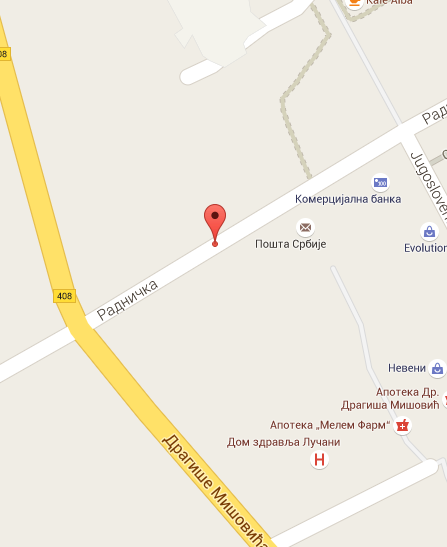 Sudski tumač za engleski jezik Lučani
Sudski tumač za hebrejski jezik Lučani
Sudski tumač za nemački jezik Lučani
Sudski tumač za persijski jezik Lučani
Sudski tumač za francuski jezik Lučani
Sudski tumač za hrvatski jezik Lučani
Sudski tumač za italijanski jezik Lučani
Sudski tumač za japanski jezik Lučani
Sudski tumač za ruski jezik Lučani
Sudski tumač za latinski jezik Lučani
Sudski tumač za norveški jezik Lučani
Sudski tumač za mađarski jezik Lučani
Sudski tumač za švedski jezik Lučani
Sudski tumač za makedonski jezik Lučani
Sudski tumač za španski jezik Lučani
Sudski tumač za pakistanski jezik Lučani
Sudski tumač za kineski jezik Lučani
Sudski tumač za znakovni jezik LučaniSudski tumač za bosanski jezik Lučani
Sudski tumač za poljski jezik Lučani
Sudski tumač za arapski jezik Lučani
Sudski tumač za portugalski jezik Lučani
Sudski tumač za albanski jezik Lučani
Sudski tumač za romski jezik Lučani
Sudski tumač za belgijski jezik Lučani
Sudski tumač za rumunski jezik Lučani
Sudski tumač za bugarski jezik Lučani
Sudski tumač za slovački jezik Lučani
Sudski tumač za češki jezik Lučani
Sudski tumač za slovenački jezik Lučani
Sudski tumač za danski jezik Lučani
Sudski tumač za turski jezik Lučani
Sudski tumač za finski jezik Lučani
Sudski tumač za ukrajinski jezik Lučani
Sudski tumač za grčki jezik Lučani
Sudski tumač za holandski jezik Lučani
Sudski tumač za korejski jezik Lučani
Sudski tumač za estonski jezik LučaniLokacijaLučaniInternetakademijaoxford.comTelefon069/4 – 5555 - 84Radno vreme8:00 AM – 4:00 PM9:00 AM – 2:00 PM (Subotom)